Министерство образования и науки Калужской области ГБПОУ КО "Калужский коммунально-строительный техникум" им. И.К.ЦипулинаПОЛОЖЕНИЕО ПРОВЕДЕНИИ КОНКУРСА ПРЕЗЕНТАЦИЙ"Будущее или фантастика", к 155-летию со дня рождения Герберта Уэллса для студентов 1 курса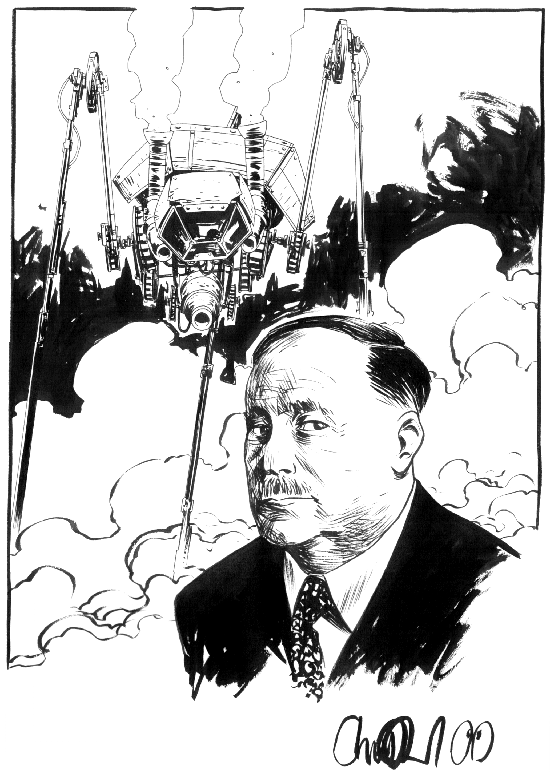 Разработала: Осипенко А.И., преподаватель английского языкаКалуга, 2021«Одобрено»Цикловой комиссиейОбщеобразовательных дисциплинИ дисциплин ОГСЭПредседатель_______________ М.Н.ИзотоваПротокол №  ____ от ________2021г.«Утверждено»Методическим советомПротокол №........... от.............1. Общие положения1.1 Настоящее Положение о защите презентаций регламентирует цели, задачи, условия и порядок проведения мероприятия, посвященного 155-летию со дня рождения английского писателя-фантаста Герберта Уэллса. 2. Цели и задачи Популяризация литературного наследия Г. Уэллса;Создание благоприятной среды для творческой самореализации юной личности;Формирование у студентов устойчивого интереса к отечественной литературе; Осмысление значимости Г. Уэллса посредством создания творческих работ; Повышение интереса студентов к мировой классике.
3. Условия конкурса3.1 К участию в защите презентаций приглашаются учащиеся 1  курсов. 3.2 Для участия в конкурсе образовываются творческие группы в количестве: не более трех человек.3.3 Каждая группа защищает свою работу. После защиты последней работы жюри принимают решение.3.4 Итоги подводятся оглашаются участникам до 21 октября 2020г.4. Время и место проведенияЗащита презентаций состоится на базе ГБПОУ КО "ККСТ" им. И. К. Ципулина Дата проведения:      с 21 октября 2021 года по 24 октября 2021 годаМесто проведения:   кабинет 212 (2 корпус)5. Руководство и организация5.1. Общее руководство проведением конкурса осуществляют преподаватель английского языка Осипенко А.И. 5.2. Преподаватель английского языка разрабатывают план мероприятия по подготовке и проведению защиты презентаций; определяет сроки и место проведения защиты; осуществляет общее руководство подготовки и проведения защиты; подводят итоги; готовит материалы для средств массовой информации о защите.5.3 Конкурс проводится в четыре этапа:Первый этап – организационный, в котором определяется состав конкурсантов;Второй этап – операционный. На этом этапе студенты проводят поисковую и творческую работу самостоятельно;Третий этап – конкурсный. Очное представление (защита) презентаций;Четвертый этап – заключительный. Заочная оценка мультимедийных презентаций.6. Критерии оценивания оригинальность представленного материала;корректность языкового оформления;культура оформления работы;степень раскрытия темы средствами мультимедиа-технологий;Соответствие выступления теме; Эмоциональность, выразительность, артистизм докладчика; Знание текста презентации; Выразительность и чёткость речи;Внешний вид участника; 7. Требования к презентации7.1. Работа должна отвечать предлагаемым критериям: соответствие содержания работы целям и задачам; смысловая и композиционная целостность; оригинальность содержания; художественно-эмоциональное воздействие.7.2. Презентация должна быть создана с применением программы Power Point 7.3. Конкурсная работа должна соответствовать тематике, целям и задачам конкурса, быть лаконичной и информативной и ориентированной на презентацию в молодежной среде.7.4.Презентация должна содержать не более 25 слайдов. 8. Состав жюри8.1.Жюри конкурса оценивает выступления участников; определяет победителей.8.2. Для определения лучших работ сформировано жюри: Председатель жюри –  	Изотова М.Н. - председатель цикловой комиссии  ГБПОУ КО "ККСТ" им. И. К.Ципулина.Члены жюри - Михалёва О.Н. - преподаватель русского языка и литературы ГБПОУ КО "ККСТ" им. И. К.Ципулина; Осипенко А.И. - английского языка ГБПОУ КО "ККСТ" им. И. К.Ципулина; 7.2.Жюри осуществляет оценку работ в срок до 28.10.2021 г., и своим решением определяет победителя конкурса. Решение жюри является окончательным.7.3. Награждение победителей осуществляется в течение двух недель после окончания Конкурса.